SLOVENŠČINA                                                                                  18. 3. 2020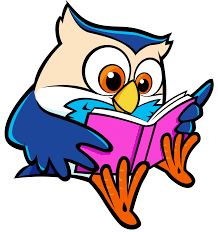 Beri 15 minut knjigo po lastni izbiri. Pripravljaj se za govorni nastop (glej navodila v zvezku).Pojdi na INTERAKTIVNE VAJE.Odprejo se različni predmeti, klikni na Slovenščina 1.-5. razred.Izberi  : Voščilo, zahvala, opravičilo.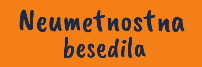 Reši naslednje naloge:Voščilo, opravičilo, zahvala,…RazglednicaVoščilnicaObvestilo, voščilo, vabilo in oglas